Day 1Day 2Day 3Day 1Day 2Day 3Day 1Day 2Day 3Day 1Day 2Day 3Day 1Day 2Day 3Day 1Day 2Day 3Day 1Day 2Day 3Week 1Memory VerseGenesis 1:1 “In the beginning God created the heavens and the earth.”Topics for the WeekGod IS and created everythingSin is our greatest problemNoah and God’s promiseWord for the Journeyday in Hebrew (yom) יוֹגּ  a space of timesabbath in Hebrew (shabbat) שַׁבָּת  to cease or restBible Reading: Gen 1:1 - 2:3 Summary: Genesis 1 tells us how God created everything out of nothing. On day 1 He said let there be light, and there
was. On day 2 He said let there be sky and there was. On day 3 He said let there be land and there was. And He ordered plants to grow and they did. On day 4 He said let there be sun, moon and stars to serve as lights and markers of time for the earth, and there was. On day 5 He said let there be fish to swim in the waters and birds to fly in the sky, and there was. On day 6 He said let there be animals on land, and lastly He made man in His own image. On day 7, He stopped creating. Talking to God Dear God,
Thank you for the amazing world you created. Thank you for making people, including me. Thank you for loving and caring for me. Help me to remember that you made everything. In Jesus’ name Amen.Bible Reading: Gen 1:1 - 2:3 Summary: Genesis 1 tells us how God created everything out of nothing. On day 1 He said let there be light, and there
was. On day 2 He said let there be sky and there was. On day 3 He said let there be land and there was. And He ordered plants to grow and they did. On day 4 He said let there be sun, moon and stars to serve as lights and markers of time for the earth, and there was. On day 5 He said let there be fish to swim in the waters and birds to fly in the sky, and there was. On day 6 He said let there be animals on land, and lastly He made man in His own image. On day 7, He stopped creating. Remember God created this amazing world God made us to know Him and follow Him God loves us and we are precious to HimBible Reading: Gen 1:1 - 2:3 Summary: Genesis 1 tells us how God created everything out of nothing. On day 1 He said let there be light, and there
was. On day 2 He said let there be sky and there was. On day 3 He said let there be land and there was. And He ordered plants to grow and they did. On day 4 He said let there be sun, moon and stars to serve as lights and markers of time for the earth, and there was. On day 5 He said let there be fish to swim in the waters and birds to fly in the sky, and there was. On day 6 He said let there be animals on land, and lastly He made man in His own image. On day 7, He stopped creating. Activity: Show what you have learned about who God is or about His creation. You can do this by drawing, making a collage, writing a song, or describing how you acted it out or come up with your own idea. Collect: Find something that God created and bring it to class. Questions to Think About:
• What is your favorite animal that God created? • What is your favorite plant that God created? • What question do you have about creation for God? Activity: Show what you have learned about who God is or about His creation. You can do this by drawing, making a collage, writing a song, or describing how you acted it out or come up with your own idea. Bible Reading: Genesis 2:15-3:24 Summary: God gave Adam instructions to watch over the garden and to name all the animals. God told Adam and Eve they were allowed to eat anything in the garden that they wanted except for the fruit of one tree. There was a crafty serpent in the garden who was actually the devil in disguise. He began his lies to Eve by asking “did God really say that?” Eve became confused about what God said, and started to doubt. And then the serpent said the opposite of what God said, “you will not die, instead you will be wise like God”. He wanted Eve to believe that God was holding back something good. And she believed him. She ate the fruit and then she gave it to Adam, and knowing that it was sin, Adam ate it too. This was Satan’s plan to turn man against God, but God had a plan to fix it. Remember 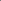 Everybody sins. Sin stops us from knowing God and following Him. God loves us even though we sin. We can’t solve our sin problem without God. Bible Reading: Genesis 2:15-3:24 Summary: God gave Adam instructions to watch over the garden and to name all the animals. God told Adam and Eve they were allowed to eat anything in the garden that they wanted except for the fruit of one tree. There was a crafty serpent in the garden who was actually the devil in disguise. He began his lies to Eve by asking “did God really say that?” Eve became confused about what God said, and started to doubt. And then the serpent said the opposite of what God said, “you will not die, instead you will be wise like God”. He wanted Eve to believe that God was holding back something good. And she believed him. She ate the fruit and then she gave it to Adam, and knowing that it was sin, Adam ate it too. This was Satan’s plan to turn man against God, but God had a plan to fix it. Activity: Show what you have learned about sin entering the world. You can do this by drawing, making a collage, writing a song, or describing how you acted it out or come up with your own idea. Collect: Make a list of some wrong things that people do or that you’ve done and bring it to class. Questions to Think About: Why was eating the fruit so bad? What rules do your parents have in place to protect you? Activity: Show what you have learned about sin entering the world. You can do this by drawing, making a collage, writing a song, or describing how you acted it out or come up with your own idea. Talking to God Dear God,
Thank you that you love us and forgive us when we sin against you. Forgive me for all the things I’ve said and done that are against your ways. You are perfect and I want to live your way. In Jesus’ name Amen. Activity: Show what you have learned about sin entering the world. You can do this by drawing, making a collage, writing a song, or describing how you acted it out or come up with your own idea. Bible Reading: Genesis 6:5-8, 7:12-17, 9:12-17 Summary: Man was so sinful that God decided to destroy the earth and start over. One man was pleasing to God. Noah and his family were saved by being obedient to God and building a huge ark and bringing two of each kind of animal. The Lord closed the door and it rained for forty days and forty nights. God made a promise to man shown by a rainbow in the sky, that He would never flood the earth again. Remember • Sin has consequences. Being a just God, He had to destroy sin and wickedness.
• God gives His people instructions to prepare for hard times. • God always does what is in the best interest for each of us. Bible Reading: Genesis 6:5-8, 7:12-17, 9:12-17 Summary: Man was so sinful that God decided to destroy the earth and start over. One man was pleasing to God. Noah and his family were saved by being obedient to God and building a huge ark and bringing two of each kind of animal. The Lord closed the door and it rained for forty days and forty nights. God made a promise to man shown by a rainbow in the sky, that He would never flood the earth again. Activity: Show what you have learned about Noah and the ark. You can do this by drawing, making a collage, writing a song, or describing how you acted it out or come up with your own idea. Collect: Think of an animal that you are happy was saved and bring in a representation of that animal (for instance, drawing, picture, or small toy). Questions to Think About: Who shut the door? How many people were on the ark? • How did Noah and his family become experts on ALL animals? Activity: Show what you have learned about Noah and the ark. You can do this by drawing, making a collage, writing a song, or describing how you acted it out or come up with your own idea. Talking to God Dear God,
Thank you for giving us the instructions we need to follow Your will because we know that is what is best for us. Help us to worship you only. In Jesus’ name, Amen. Activity: Show what you have learned about Noah and the ark. You can do this by drawing, making a collage, writing a song, or describing how you acted it out or come up with your own idea. Week 2Week 2Memory VerseExodus 3:14 (NASM) “God said to Moses, ‘I AM WHO I AM;’ and He said, ‘Thus you shall say to the sons of Israel, 'I AM has sent me to you.’’"Memory VerseExodus 3:14 (NASM) “God said to Moses, ‘I AM WHO I AM;’ and He said, ‘Thus you shall say to the sons of Israel, 'I AM has sent me to you.’’"Topics for the WeekAbraham and the CovenantEgypt and the Exodus10 CommandmentsTopics for the WeekAbraham and the CovenantEgypt and the Exodus10 CommandmentsWords for the Journeycovenant in Hebrew (beriyth) בְּרִית an agreement made either by walking the walk of life, giving certain belongings to the other person, or a treaty. This covenant ends when the person making it dies. For instance, in the Abrahamic covenant God walked the walk of life and since He is still alive it is still in effect; Jonathan gave David his weapon, his armor and his robe which signified that he would walk with him, protect him and fight for him.covenant in Greek (diatheke) διαθήκη similar to a current day will and testament. This covenant starts when the person making it dies. For instance, Jesus had to die to save us.Words for the Journeycovenant in Hebrew (beriyth) בְּרִית an agreement made either by walking the walk of life, giving certain belongings to the other person, or a treaty. This covenant ends when the person making it dies. For instance, in the Abrahamic covenant God walked the walk of life and since He is still alive it is still in effect; Jonathan gave David his weapon, his armor and his robe which signified that he would walk with him, protect him and fight for him.covenant in Greek (diatheke) διαθήκη similar to a current day will and testament. This covenant starts when the person making it dies. For instance, Jesus had to die to save us.Bible Reading: Genesis 15:7-21 Summary: God called a man named Abram to leave his home country and go to a new place. God made a covenant with Abram and all of his descendants. God would give them a special land. This special land is what we know today as Israel. God will keep this covenant
forever. Remember God ALWAYS keeps his promises. God gives us step-by-step directions as we need them. We are to obey His directions in faith.Bible Reading: Genesis 15:7-21 Summary: God called a man named Abram to leave his home country and go to a new place. God made a covenant with Abram and all of his descendants. God would give them a special land. This special land is what we know today as Israel. God will keep this covenant
forever. Activity: Show what you have learned about Abraham or Israel. You can do this by drawing, making a collage, writing a song, or describing how you acted it out or come up with your own idea. Collect: Write down a promise that God makes in the Bible that applies to you. Bring it to class. Questions to Think About: Did Abram’s family worship God? How long does the covenant last? If God told you to leave your home and everything you know, would you go? Activity: Show what you have learned about Abraham or Israel. You can do this by drawing, making a collage, writing a song, or describing how you acted it out or come up with your own idea. Talking to God Dear God,
Thank you God that You ALWAYS keep Your promises. Help us to increase our faith and obey You always. In Jesus’ name, Amen. Activity: Show what you have learned about Abraham or Israel. You can do this by drawing, making a collage, writing a song, or describing how you acted it out or come up with your own idea. Bible Reading: Exodus 3:2-8, Exodus 6:1- 8, & Exodus 12:12-14 Summary: Even though God’s people had turned their backs on Him, He kept His promise to Abraham. God called Moses to lead His people out of slavery in Egypt. During this time, God showed His awesome power in miraculous ways. Passover was one of these miracles and became the first festival God told the people to celebrate every year. Remember • If God calls you to do something, you CAN do it.
• We need to make our best effort to remember and honor God for always keeping His promises to us. Bible Reading: Exodus 3:2-8, Exodus 6:1- 8, & Exodus 12:12-14 Summary: Even though God’s people had turned their backs on Him, He kept His promise to Abraham. God called Moses to lead His people out of slavery in Egypt. During this time, God showed His awesome power in miraculous ways. Passover was one of these miracles and became the first festival God told the people to celebrate every year. Activity: Show what you have learned about the exodus from Egypt. You can do this by drawing, making a collage, writing a song, or describing how you acted it out or come up with your own idea. Collect: Bring in a small item that reminds you of when someone kept a promise to you. Questions to Think About:
• What would you think if you saw a bush that was on fire but not actually burning up? • How many plagues did it take before Pharaoh let God’s people go? Activity: Show what you have learned about the exodus from Egypt. You can do this by drawing, making a collage, writing a song, or describing how you acted it out or come up with your own idea. Talking to God Dear God,
Thank you for making us able to do what You call us to do and helping us to remember how good You are. In Jesus’ name, Amen. Activity: Show what you have learned about the exodus from Egypt. You can do this by drawing, making a collage, writing a song, or describing how you acted it out or come up with your own idea. Bible Reading: Exodus 19:1-20, Exodus 20:1-21, & Jeremiah 31:31-34 Summary: God showed Himself on Mt. Sinai to Moses and all His people in a very powerful way. He gave the commandments to His people so that they would know what He expected of them in order that they might live a life pleasing to God. Although the law did not provide salvation, God provided a new covenant that did. Remember • Understanding God’s laws will help you grow in faith
• Keeping God’s law does not make you righteous. Only the new covenant of grace through the blood of Jesus can do that. Bible Reading: Exodus 19:1-20, Exodus 20:1-21, & Jeremiah 31:31-34 Summary: God showed Himself on Mt. Sinai to Moses and all His people in a very powerful way. He gave the commandments to His people so that they would know what He expected of them in order that they might live a life pleasing to God. Although the law did not provide salvation, God provided a new covenant that did. Activity: Show what you have learned about the ten commandments. You can do this by drawing, making a collage, writing a song, or describing how you acted it out or come up with your own idea. 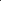 Collect: Write down the commandment that is the hardest for you to obey and the commandment that is the easiest for you to obey. Bring it to class. Questions to Think About:
• Would you have gone up onto the mountain to talk face to face with God if He called you instead of Moses?... even after seeing all the thunder, lightning & smoke? • If you are a good person and obey all 10 commandments, does that make you righteous & provide salvation? Activity: Show what you have learned about the ten commandments. You can do this by drawing, making a collage, writing a song, or describing how you acted it out or come up with your own idea. Talking to God Dear God,
Thank you for showing us Your standard so that we can live a life pleasing to You. Most of all, thank you for showing us grace and for providing a way for our salvation. In Jesus’ name Amen. Activity: Show what you have learned about the ten commandments. You can do this by drawing, making a collage, writing a song, or describing how you acted it out or come up with your own idea. Week 3Memory VerseJohn 14:6 (NASB) “Jesus said to him, ‘I am the way, and the truth, and the life; no one comes to the Father but through Me.’”Topics for the WeekOuter CourtHoly PlaceHoly of HoliesCollectShow what you have learned about the tabernacle by writing a story or poem, drawing a picture, or building a model.Words for the Journeygrace from Greek (charis) χάρις when you get something good that you don’t deserve. For example, no one deserves to go to heaven, but because of Christ’s sacrifice we all have that chance.mercy from Greek (eleos) ἔλεος when you don’t get something bad you do deserve. For example, by accepting Christ you do not get the punishment, which you actually deserve.Bible Reading: Galatians 3:24, Matthew 5:17, Romans 3:23, Ephesians 2:8, 1 Peter 3:18, John 10:9, Hebrews 9:1-2, Hebrews 8:5, Exodus 38:1,8-9, Ephesians 5:25-26, Romans 6:3 Summary: Last week we saw that the Law was given to show God’s righteous standard, this week we see that Jesus fulfilled the law and provided salvation. Salvation is a gift from God, this is grace. Jesus also took away the punishment that we deserved, this is mercy. The tabernacle is an important symbol of how we can have a relationship with God through Jesus. We come in to the outer court through the Way, or the narrow gate, by accepting Jesus as our savior. Remember • The Tabernacle of the Old Testament represents how we can have a relationship with God.
• Jesus is the way to God. We begin our Journey with God by accepting His free gift of salvation. Bible Reading: Galatians 3:24, Matthew 5:17, Romans 3:23, Ephesians 2:8, 1 Peter 3:18, John 10:9, Hebrews 9:1-2, Hebrews 8:5, Exodus 38:1,8-9, Ephesians 5:25-26, Romans 6:3 Summary: Last week we saw that the Law was given to show God’s righteous standard, this week we see that Jesus fulfilled the law and provided salvation. Salvation is a gift from God, this is grace. Jesus also took away the punishment that we deserved, this is mercy. The tabernacle is an important symbol of how we can have a relationship with God through Jesus. We come in to the outer court through the Way, or the narrow gate, by accepting Jesus as our savior. Activity: Show what you have learned about the Outer Court/ Salvation. You can do this by drawing, making a collage, writing a song, or describing how you acted it out or come up with your own idea. Questions to Think About:
• What items are in the outer court? • How does the verse in Matthew 7:13-14 relate to this lesson? • What’s the difference between mercy and grace? Activity: Show what you have learned about the Outer Court/ Salvation. You can do this by drawing, making a collage, writing a song, or describing how you acted it out or come up with your own idea. Talking to God Dear God,
Thank You for sending Jesus to make a way for us to be in Your presence for eternity. Thank for Your Word and for using it to give us images of Your plan. Help us to continue to see all that You have for us in Your Word. In Jesus’ name, Amen. Activity: Show what you have learned about the Outer Court/ Salvation. You can do this by drawing, making a collage, writing a song, or describing how you acted it out or come up with your own idea. Bible Reading: Exodus 25:23 +30, Romans 8:28, Exodus 25:31, Psalm 119:105, Matthew 5:14, Exodus 30:1, Revelation 8:3-4 Summary: The first room is called the Holy Place and only the priests could enter it. The entrance is called the Door of Truth. God instructed Moses to make 3 pieces of furniture for it. The table of showbread represents meeting face to face with God to discover our
purpose. The lampstand represents the light that believers are to the rest of the world. The altar of incense represents the prayers of believers. The Holy Place represents discipleship. Remember • Every part of the tabernacle has meaning to us
• Discipleship requires effort and sacrifice • When you enter the Door of Truth, you make God THE priority in every aspect of your life by daily: o studying and obeying the    Word
o praying
o spending time with God Bible Reading: Exodus 25:23 +30, Romans 8:28, Exodus 25:31, Psalm 119:105, Matthew 5:14, Exodus 30:1, Revelation 8:3-4 Summary: The first room is called the Holy Place and only the priests could enter it. The entrance is called the Door of Truth. God instructed Moses to make 3 pieces of furniture for it. The table of showbread represents meeting face to face with God to discover our
purpose. The lampstand represents the light that believers are to the rest of the world. The altar of incense represents the prayers of believers. The Holy Place represents discipleship. Activity: Show what you have learned about the Holy Place. You can do this by drawing, making a collage, writing a song, or describing how you acted it out or come up with your own idea. Questions to Think About: What items are in the Holy Place? What is discipleship? How does 1 Peter 2:9 relate to the Holy place? Activity: Show what you have learned about the Holy Place. You can do this by drawing, making a collage, writing a song, or describing how you acted it out or come up with your own idea. Talking to God Dear God,
Thank You for teaching us Your truth and being faithful to meet with us. Thank You that You have a purpose for each one of us. Help us to know and do Your will. In Jesus’ name, Amen. Activity: Show what you have learned about the Holy Place. You can do this by drawing, making a collage, writing a song, or describing how you acted it out or come up with your own idea. Bible Reading: Exodus 25:10-22, Exodus 26:31-34, Exodus 40:34-35 & 38, Hebrews 9:3-7, Hebrews 10:19-20, Mark 15:38, James 2:13, Romans 8:2-4 Summary: The second room is called the Holy of Holies and only the high priest could enter it ONE time each year on the Day of Atonement. This was the place where the presence of God dwelt. The entrance is a veil called the Veil of Life. When Jesus was crucified, the Veil of Life was torn from top to bottom. The Ark of the Covenant with the Mercy Seat on top of it is the only piece of furniture in the room. The Ark contained 3 items (a golden jar of manna, Aaron’s rod that budded, and the stone tablets/commandments). Remember • The only way to the presence of God is through the Veil of Life (Jesus)
• The Mercy seat is on top of the law because God’s Mercy triumphs over the judgement of God’s law. Bible Reading: Exodus 25:10-22, Exodus 26:31-34, Exodus 40:34-35 & 38, Hebrews 9:3-7, Hebrews 10:19-20, Mark 15:38, James 2:13, Romans 8:2-4 Summary: The second room is called the Holy of Holies and only the high priest could enter it ONE time each year on the Day of Atonement. This was the place where the presence of God dwelt. The entrance is a veil called the Veil of Life. When Jesus was crucified, the Veil of Life was torn from top to bottom. The Ark of the Covenant with the Mercy Seat on top of it is the only piece of furniture in the room. The Ark contained 3 items (a golden jar of manna, Aaron’s rod that budded, and the stone tablets/commandments). Activity: Show what you have learned about the Holy of Holies. You can do this by drawing, making a collage, writing a song, or describing how you acted it out or come up with your own idea. Questions to Think About: What items are in the Holy of Holies? Did the sacrifice made by the high priest on the Day of Atonement cover ALL sin? If not, which sins were and which sins were not covered? Why was the Veil of Life torn from top to bottom when Jesus was crucified?Activity: Show what you have learned about the Holy of Holies. You can do this by drawing, making a collage, writing a song, or describing how you acted it out or come up with your own idea. Talking to God Dear God,
Thank you for the sacrifice that Jesus made which provided a way for us meet with You face-to-face. Your mercy, grace, & love are overflowing. Help us to be more merciful, graceful, & loving to all those around us. In Jesus’ name, Amen. Activity: Show what you have learned about the Holy of Holies. You can do this by drawing, making a collage, writing a song, or describing how you acted it out or come up with your own idea. Week 4Memory VerseEphesians 1:9-10 “He made known to us the mystery of his will, according to his kind intention which he purposed in him with a view to an administration suitable to the fullness of the times, that is, the summing up of all things in Christ, things in the heavens and things upon the earth.”Topics for the WeekThe Kinsman Redeemer in the Old TestamentJesus is our redeemerWord for the JourneyKinsman redeemer in Hebrew (ga’al) גָּאַל was a person who had the right to buy back a relative or a relative’s property which had been lost through death or debtBible Reading: Lev. 25:47-55; Rom. 3:23-24; John 8:34-36; Heb. 2:14-16; Mt. 1:18; Lk. 1:35Summary: In the Old Testament Israelite society, a person sold into slavery could be redeemed by a redeemer. The redeemer had to be a blood relative. Today, we all have sinned. Our sin makes us in slavery to sin. We need a redeemer who is of human blood as well. Jesus became human so he could be our redeemer and set us free from sin. Remember In the Old Testament, someone could be redeemed from debt or death by a kinsman redeemer.The kinsman redeemer had to be a blood relativeWe have sinned and need redemption.Jesus became human to be our redeemer!Bible Reading: Lev. 25:47-55; Rom. 3:23-24; John 8:34-36; Heb. 2:14-16; Mt. 1:18; Lk. 1:35Summary: In the Old Testament Israelite society, a person sold into slavery could be redeemed by a redeemer. The redeemer had to be a blood relative. Today, we all have sinned. Our sin makes us in slavery to sin. We need a redeemer who is of human blood as well. Jesus became human so he could be our redeemer and set us free from sin. Activity: Draw an emoji of how someone feels who is in slavery to sin. Now draw an emoji of how someone feels who has been redeemed from sin by Jesus. Questions to Think About: In Leviticus 25, why would a person need to be redeemed? Who could redeem such a person?According to Romans 3, who has sinned? According to John 8, what is the result of our sin? Who is the redeemer that can free us from sin?In the Old Testament a redeemer had to be a blood relative; did Jesus come to earth in flesh and blood as a human? Why is this important?Activity: Draw an emoji of how someone feels who is in slavery to sin. Now draw an emoji of how someone feels who has been redeemed from sin by Jesus. Talking to God Dear God,I’m sorry that I have sinned against you. Thank you for sending Jesus as a human to be my redeemer. Thank you that through Jesus I can be free from sin! Jesus, please forgive me for the things I’ve done wrong. Amen.Activity: Draw an emoji of how someone feels who is in slavery to sin. Now draw an emoji of how someone feels who has been redeemed from sin by Jesus. Bible Reading: Lev. 17:11; Rom. 6:23; 1 Peter 1:18-19; Heb. 10:4-10Summary: In the Old Testament, a blood sacrifice was necessary to cover sins. We have sinned and deserve death, but God has covered our sin through our redeemer, Jesus. Nothing else is able to save us except the blood of Jesus. Jesus’ sacrifice is once for all. Remember Sin needs to be covered by a sacrifice. Jesus sacrificed himself to cover sin.Nothing is able to save us from sin except the blood of JesusJesus’ sacrifice is eternal; it is once and for all!Bible Reading: Lev. 17:11; Rom. 6:23; 1 Peter 1:18-19; Heb. 10:4-10Summary: In the Old Testament, a blood sacrifice was necessary to cover sins. We have sinned and deserve death, but God has covered our sin through our redeemer, Jesus. Nothing else is able to save us except the blood of Jesus. Jesus’ sacrifice is once for all. Activity: Play 20 Questions. The group has to ask different questions to figure out the “password” to win the game and receive the prize. Only one password will work! Afterwards, explain how in a similar way, there is only one thing that can cover our sins and bring eternal life- Jesus!Questions to Think About: What is the consequence of sin according to Romans 6? What is the hope we have instead of that consequence?1 Peter 1 says that we could not be saved by perishable things? What are these in this verse? What are other examples of perishable things?According to 1 Peter 1:19, what is the imperishable thing that has saved us?Hebrews 10:10 talks about Jesus’ offering. Is this a temporary sacrifice or an eternal sacrifice? Why is this important?Activity: Play 20 Questions. The group has to ask different questions to figure out the “password” to win the game and receive the prize. Only one password will work! Afterwards, explain how in a similar way, there is only one thing that can cover our sins and bring eternal life- Jesus!Talking to God Dear God,I realize that I have sinned and deserve punishment. But thank you for covering that sin through my redeemer Jesus! Only Jesus is able to save me, and I’m so grateful for his free gift of grace! Amen. Activity: Play 20 Questions. The group has to ask different questions to figure out the “password” to win the game and receive the prize. Only one password will work! Afterwards, explain how in a similar way, there is only one thing that can cover our sins and bring eternal life- Jesus!Bible Reading: Ruth 4:1-10; Mt. 26:36-44; Phil. 2:6-8Summary: In the story of Ruth, Ruth had a kinsman redeemer who was able but not willing to redeem her. Thankfully, Boaz was willing. A kinsman redeemer had to be willing to redeem someone from their situation. Jesus is our redeemer, and thankfully he too was willing to redeem us from our sins! Remember A redeemer needs to be willing to save someone from their circumstance. Jesus is our redeemer.Jesus was willing to come to earth to save us.Bible Reading: Ruth 4:1-10; Mt. 26:36-44; Phil. 2:6-8Summary: In the story of Ruth, Ruth had a kinsman redeemer who was able but not willing to redeem her. Thankfully, Boaz was willing. A kinsman redeemer had to be willing to redeem someone from their situation. Jesus is our redeemer, and thankfully he too was willing to redeem us from our sins! Activity: Reenact the story of Ruth from Ruth 4. Make sure to have one person who is not willing to redeem Ruth, but have another person who is willing!Questions to Think About: Read Ruth 4:1-10. Why did the other redeemer not want to redeem Ruth? Who did redeem Ruth?What phrase in Matthew 26 shows that Jesus was willing to sacrifice himself, even though it meant he was going to have to die?Look in Philippians 2. What are all the things Jesus did that show he was willing to redeem us from our sins?Activity: Reenact the story of Ruth from Ruth 4. Make sure to have one person who is not willing to redeem Ruth, but have another person who is willing!Talking to God Dear God,Thank you for being willing to redeem us from our sins. Jesus, you became a human, was able to be our redeemer, and then was willing to cover our sins. I don’t deserve your grace, but I’m so grateful for it! You’re awesome God! Amen. Activity: Reenact the story of Ruth from Ruth 4. Make sure to have one person who is not willing to redeem Ruth, but have another person who is willing!Week 5Memory Verse1 Samuel 8:4-5 “Then all the elders of Israel gathered together and came to Samuel at Ramah and said to him, ‘Behold, you are old and your sons do not walk in your ways. Now appoint for us a king to judge us like all the nations.’”Topics for the WeekKings Saul, David, and Solomon of IsraelGod’s covenant with DavidWord for the Journeycovenant in Hebrew (beriyth) בְּרִית an agreement made either by walking the walk of life, giving certain belongings to the other person, or a treaty. This covenant ends when the person making it dies. For instance, in the Abrahamic covenant God walked the walk of life and since He is still alive it is still in effect; Jonathan gave David his weapon, his armor and his robe which signified that he would walk with him, protect him and fight for him.King in Hebrew (melek) מֶלֶךְ a king, royal. Bible Reading: Judges 2:16-23; 1 Sam. 8:4-9; 1 Sam. 8:10-22; 1 Samuel 10:20-24; 1 Sam 15:1-11Summary: Originally, God alone was the king of Israel and he established judges to interpret His law. Israel rejected God as king and asked for a human king to rule them. Saul became Israel’s first king. However, he did not follow God and obey his commandments, which displeased God. Remember Israel rejected God as king and asked for a human kingSaul became Israel’s kingSaul did not follow GodSaul disobeyed God’s commandmentsGod is the true king over everythingBible Reading: Judges 2:16-23; 1 Sam. 8:4-9; 1 Sam. 8:10-22; 1 Samuel 10:20-24; 1 Sam 15:1-11Summary: Originally, God alone was the king of Israel and he established judges to interpret His law. Israel rejected God as king and asked for a human king to rule them. Saul became Israel’s first king. However, he did not follow God and obey his commandments, which displeased God. Activity: Draw all the things a king would do according to 1 Samuel 8:10-22. Remember that God is the best king!Questions to Think About: In 1 Samuel 8:4-9, why was Samuel displeased when Israel asked for a human king? Did Israel reject Samuel or God? What other things did Israel do wrong?In 1 Samuel 8:10-22, what are all the things the king would do?In 1 Samuel 10:20-24, who became Israel’s first king?In 1 Samuel 15:1-11, was Saul overall a good king or a bad king? Why did God regret making him king? Who is a better king: God or a person?Have you ever disobeyed one of God’s commandments? What can we do if we disobey God to make it right?Activity: Draw all the things a king would do according to 1 Samuel 8:10-22. Remember that God is the best king!Talking to God Dear God,I’m sorry for disobeying you. Thank that even though I don’t always follow your commandments, you still love me. Your love is bigger than my mistakes! Amen. Activity: Draw all the things a king would do according to 1 Samuel 8:10-22. Remember that God is the best king!Bible Reading: 2 Sam. 5:1-3; 1 Chr. 16:1-7; 8-18; Summary: David became the next king of Israel. David brought the Ark of the Covenant back to Israel, and gave praise to God. God made a covenant with him that God would make his name great, deliver him from enemies, and build him a house. Remember David was a king of IsraelDavid brought back the Ark of the CovenantDavid gave thanks and praise to GodGod made a covenant with DavidBible Reading: 2 Sam. 5:1-3; 1 Chr. 16:1-7; 8-18; Summary: David became the next king of Israel. David brought the Ark of the Covenant back to Israel, and gave praise to God. God made a covenant with him that God would make his name great, deliver him from enemies, and build him a house. Activity: Sing a song of praise to God like David did! Praise God for all the things He has done in the Bible, and all the things He has done in your life!Questions to Think About: Who became the next king of Israel after Saul?After David brought the Ark of the Covenant back to Israel, what did he appoint to be done (1 Chr. 16:7)? In 1 Chr. 16:8-18, what are some things that they said that gave God praise? What are some things you can praise God for?In 1 Chr. 17:7-14, God makes a covenant to David. What are some things he promises David? Activity: Sing a song of praise to God like David did! Praise God for all the things He has done in the Bible, and all the things He has done in your life!Talking to God Dear God,Thank you Lord for all you have done throughout history! You are so good, and you deserve praise and glory. Just like David, I want to sing songs to worship you! Amen. Activity: Sing a song of praise to God like David did! Praise God for all the things He has done in the Bible, and all the things He has done in your life!Bible Reading: 1 Kings 2:10-12; 1 Kings 3:7-9; 1 Kings 11:1-8, 9-13; Summary: After David died, Solomon became king of Israel. He asked God for wisdom when he became king. However, he had many wives and disobeyed in God’s sight. This made God very angry at Solomon. The consequence for Solomon breaking the covenant was that the kingdom became divided. Remember Solomon became king after DavidSolomon asked God for wisdomSolomon turned his heart away from the LordThe Lord was angry with Solomon and the kingdom became splitGod is pleased when we obey his commandsBible Reading: 1 Kings 2:10-12; 1 Kings 3:7-9; 1 Kings 11:1-8, 9-13; Summary: After David died, Solomon became king of Israel. He asked God for wisdom when he became king. However, he had many wives and disobeyed in God’s sight. This made God very angry at Solomon. The consequence for Solomon breaking the covenant was that the kingdom became divided. Activity: Draw a picture of each of the three kings of Israel we have learned about. Under them, write the things they did right or wrong in the sight of God. Questions to Think About: Who became king after David died?In 1 Kings 3, what did Solomon ask God for?In 1 Kings 11:1-8, did Solomon do good or bad in the sight of God? What are some of the things he did wrong?In 1 Kings 11:9-10, why was the LORD angry at Solomon? Is there a time when your heart has turned away from the Lord? What can we do to keep following God’s commandments instead of turning away from him? In 1 Kings 11:11-13, what was the consequence for Solomon’s actions?Activity: Draw a picture of each of the three kings of Israel we have learned about. Under them, write the things they did right or wrong in the sight of God. Talking to God Dear God,Like Solomon, I want to ask you for wisdom and discernment to know good from evil. I also want to follow your commands and please you. Please help me follow you in everything that I do. Amen. Activity: Draw a picture of each of the three kings of Israel we have learned about. Under them, write the things they did right or wrong in the sight of God. Week 6Memory Verse2 Kings 22:3a “And the king stood by the pillar and made a covenant before the LORD, to walk after the LORD and to keep his commandments and his testimonies and his statutes with all his heart and all his soul,”Topics for the WeekThe Word of GodKing JosiahThe Prophet JeremiahExile and ReturnWord for the JourneyProphet in Hebrew (navi) נָבִיאBible Reading: 2 Kings 22:1-2, 8-20; 23:1-1-4Summary: Josiah became king when he was 8 years old. During his reign, the book of the covenant was found. In response, he went to God, repented, made a covenant to walk with God, and got rid of the idols in temple. God’s Word is powerful, and it leads us to repent, get rid of false idols, and walk with Him. Remember When Josiah was king, the Book of the Covenant was foundJosiah repentedJosiah committed to follow GodJosiah got rid of false idolsGod’s Word is powerful!Bible Reading: 2 Kings 22:1-2, 8-20; 23:1-1-4Summary: Josiah became king when he was 8 years old. During his reign, the book of the covenant was found. In response, he went to God, repented, made a covenant to walk with God, and got rid of the idols in temple. God’s Word is powerful, and it leads us to repent, get rid of false idols, and walk with Him. Activity: As a group, commit to keeping God’s Word in your heart like Josiah did. To become more familiar with God’s Word, do Sword Drills where someone names a passage and you have to find it in the Bible. Questions to Think About: How old was Josiah when he became king (22:1)?What did they find in the house of the LORD (22:8)?What was Josiah’s response to reading the Word of God (22:8-20)?After Josiah read the words of the Book of the Covenant to the people, what did he make a covenant to do (23:1-3)?What did Josiah get rid of after reading the Book of the Covenant (23:4)?What are some things that Josiah did that we should do in response to God’s Word? What idol do you need to get rid of?Activity: As a group, commit to keeping God’s Word in your heart like Josiah did. To become more familiar with God’s Word, do Sword Drills where someone names a passage and you have to find it in the Bible. Talking to God Dear God,Thank you for your Word! It is so powerful and it leads me to want to get rid of my sin and to commit to living for you. Please help me to keep your word in my heart! Amen. Activity: As a group, commit to keeping God’s Word in your heart like Josiah did. To become more familiar with God’s Word, do Sword Drills where someone names a passage and you have to find it in the Bible. Bible Reading: Jeremiah 1:1-6; Exodus 4:1, 10; Judges 6:15-16; Jeremiah 1:7-9Summary: In the time of the divided kingdom of Israel, Jeremiah was appointed as a prophet. Jeremiah, like other biblical characters, thought that God could not use him. However, God promises to be with Jeremiah wherever he goes and in whatever he says. Even at a young age, God can use you too! Remember God appointed Jeremiah to be a prophetJeremiah thought that God could not use him because he was too youngGod promised to be with JeremiahGod can use you!Bible Reading: Jeremiah 1:1-6; Exodus 4:1, 10; Judges 6:15-16; Jeremiah 1:7-9Summary: In the time of the divided kingdom of Israel, Jeremiah was appointed as a prophet. Jeremiah, like other biblical characters, thought that God could not use him. However, God promises to be with Jeremiah wherever he goes and in whatever he says. Even at a young age, God can use you too!Activity: Draw the conversation between God and Jeremiah. Make sure to include Jeremiah’s doubts, but also show God’s response to him!Questions to Think About: Who were the kings of Israel while Jeremiah was alive according to Jeremiah 1:1-3?What did God appoint Jeremiah to be to the nations, even from a young age? What was Jeremiah’s response to God in Jer. 1:6?Read Exodus 4:1, 10 and Judges 6:15-16. What other Biblical characters did not think they were worthy to be used by God?How does God respond in Jer. 1:7-9 to Jeremiah’s doubts?Jeremiah shows us that age does not matter to be used by God. Can God use you at a young age too? Where could he use you for His kingdom?Activity: Draw the conversation between God and Jeremiah. Make sure to include Jeremiah’s doubts, but also show God’s response to him!Talking to God Dear God,Sometimes at a young age I don’t think you can use me. But thank you for the example of Jeremiah that reminds me that you can use someone of any age! Please show me where you can use me for your glory. Amen. Activity: Draw the conversation between God and Jeremiah. Make sure to include Jeremiah’s doubts, but also show God’s response to him!Bible Reading: Jeremiah 25:1-14; Nehemiah 1:1-11; Nehemiah 4:6-20Summary: Israel did not listen to God or obey his commands. Because of this, they were captured by foreign countries and went into exile. However, eventually God allowed them to return. They repented and God protected them as they rebuilt the temple and the walls. Remember Israel didn’t listen to God, so they were captured and put in exileIsrael repented and God brought them back to rebuild the temple and wallsGod keeps his promisesGod protects his peopleBible Reading: Jeremiah 25:1-14; Nehemiah 1:1-11; Nehemiah 4:6-20Summary: Israel did not listen to God or obey his commands. Because of this, they were captured by foreign countries and went into exile. However, eventually God allowed them to return. They repented and God protected them as they rebuilt the temple and the walls. Activity: Use Legos or blocks to build the wall like Nehemiah did! Remember that after Israel repented, God protected them from the attacking enemies. Questions to Think About: What did Israel not do when God continually spoke to them (Jer. 25:1-7)?What was the punishment for Israel’s disobedience to God (Jer. 25:8-14)?Israel went into exile, and eventually they returned in shambles. In this moment, what are some of the good things Nehemiah did (Neh. 1:4)?What are some things that Nehemiah prayed to God (Neh. 1:5-11)?As Nehemiah was rebuilding the wall, what did God do to protect them (Neh. 4:15)? Did God keep his promise that if Israel returned to him that he would bring them back to the place He chose for them?Activity: Use Legos or blocks to build the wall like Nehemiah did! Remember that after Israel repented, God protected them from the attacking enemies. Talking to God Dear God,Sometimes I’m like Israel and I don’t listen to your voice and your Word. I’m sorry. Thank you that your love never changes for me and that I can always come back to you! Amen. Activity: Use Legos or blocks to build the wall like Nehemiah did! Remember that after Israel repented, God protected them from the attacking enemies. Week 7Memory VerseIsaiah 9:6 “For to us a child is born, to us a son is given; and the government shall be upon his shoulder, and his name shall be called Wonderful Counselor, Mighty God, Everlasting Father, Prince of Peace.Topics for the WeekThe Proclamation of the MessiahJohn the BaptistJesus’ Baptism and TemptationThe Twelve DisciplesWord for the JourneyMessiah in Greek (Messias) Μεσσίας the Messiah or anointed one.Bible Reading: Isaiah 9:6; Isaiah 53; Jer. 23:5-6; John 1:19-34; John 3:28-30Summary: In the Old Testament, many prophets told of the coming of the Messiah. Around the time of Jesus, John the Baptist told that Jesus was coming. John was a relative of Jesus and was the one who prepared the way for Jesus, as Isaiah had said. John recognized that he was not the Messiah, Jesus was! He pointed people to Jesus instead of himself. Remember Prophets foretold the coming of Jesus the MessiahJohn the Baptist prepared the way for JesusJohn the Baptist pointed people to Jesus as the MessiahBible Reading: Isaiah 9:6; Isaiah 53; Jer. 23:5-6; John 1:19-34; John 3:28-30Summary: In the Old Testament, many prophets told of the coming of the Messiah. Around the time of Jesus, John the Baptist told that Jesus was coming. John was a relative of Jesus and was the one who prepared the way for Jesus, as Isaiah had said. John recognized that he was not the Messiah, Jesus was! He pointed people to Jesus instead of himself. Activity: We don’t need to wait until Christmas to remember that Jesus came to earth to be the Messiah. Sing your favorite Christmas song to proclaim his coming like John the Baptist did!Questions to Think About: What names are the Messiah given in Isaiah 9:6? What do Isaiah 53 and Jeremiah 23 say about Jesus the Messiah? In John 1:19-34, what did John say that his role was?In John 3:28-30, John recognizes that he is not the Messiah- Jesus is! What does he say he must do in relation to Jesus?Activity: We don’t need to wait until Christmas to remember that Jesus came to earth to be the Messiah. Sing your favorite Christmas song to proclaim his coming like John the Baptist did!Talking to God Dear God,Thank you for sending Jesus to be Wonderful Counselor, Mighty God, Everlasting Father, and Prince of Peace. Like John the Baptist, I want to point other people to you and not myself. You must increase and I must increase. Amen. Activity: We don’t need to wait until Christmas to remember that Jesus came to earth to be the Messiah. Sing your favorite Christmas song to proclaim his coming like John the Baptist did!Bible Reading: Matthew 3:13-17; Matthew 4:1-11; Eph. 6:10-18Summary: Jesus was baptized by John the Baptist. Immediately after, the Spirit led him into the wilderness to be tempted by the devil. The devil tempted him to turn stones to bread, to jump off the temple and be caught by angels, and to worship the devil. Each time, Jesus responded by quoting from the Scriptures. The Word of God is powerful and is a weapon to fend off the enemy’s attacks!Remember Jesus was tempted by the devilWhen Jesus was tempted, he rebuked the devil with ScriptureThe Word of God is powerful We can use Scripture as a weapon to fight the devil’s attacks of temptation. Bible Reading: Matthew 3:13-17; Matthew 4:1-11; Eph. 6:10-18Summary: Jesus was baptized by John the Baptist. Immediately after, the Spirit led him into the wilderness to be tempted by the devil. The devil tempted him to turn stones to bread, to jump off the temple and be caught by angels, and to worship the devil. Each time, Jesus responded by quoting from the Scriptures. The Word of God is powerful and is a weapon to fend off the enemy’s attacks!Activity: Use arts and crafts supplies to make your own version of the armor of God. Use cardboard if possible to make things like a shield and a sword. Remember that God gives us weapons like His Word to help us fight the enemy!Questions to Think About: What happened after Jesus was baptized in Matthew 3:13-17?Right after Jesus was baptized, who led him into the wilderness (Matt. 4:1)? Who tempted Jesus (Matt. 4:1)?What were the three things the devil tempted Jesus with in Matthew 4:1-11?How did Jesus respond each time he was tempted? In the same way, how should you respond when you are tempted?What does Ephesians 6:10-18 say about how we can fight the devil’s schemes? Activity: Use arts and crafts supplies to make your own version of the armor of God. Use cardboard if possible to make things like a shield and a sword. Remember that God gives us weapons like His Word to help us fight the enemy!Talking to God Dear God,Even though the devil attacks me with temptation all the time, I know that I can use Your Word to fight it. Thank you for your powerful word that helps me in times of temptation. Amen. Activity: Use arts and crafts supplies to make your own version of the armor of God. Use cardboard if possible to make things like a shield and a sword. Remember that God gives us weapons like His Word to help us fight the enemy!Bible Reading: Mark 1:16-17; Matthew 10:24-25; Luke 14:33; John 6:68-69Summary: Jesus called common fishermen to follow Him so that He could make them disciples. A disciple is to follow the example of his or her teacher, and to be a disciple you need to make Jesus the top priority in your life. A disciple believes that Jesus is the Holy One of God, the Messiah. If we follow Jesus, we can be disciples of his too!Remember Disciples follow JesusJesus makes his followers into disciplesDisciples make Jesus the most important thing in their livesDisciples believe Jesus is the MessiahBible Reading: Mark 1:16-17; Matthew 10:24-25; Luke 14:33; John 6:68-69Summary: Jesus called common fishermen to follow Him so that He could make them disciples. A disciple is to follow the example of his or her teacher, and to be a disciple you need to make Jesus the top priority in your life. A disciple believes that Jesus is the Holy One of God, the Messiah. If we follow Jesus, we can be disciples of his too!Activity: Read Luke 5:1-11, a different account of Jesus calling his disciples. Re-enact the scene by giving each actor a different role (the crowd, Jesus, Simon, etc…). Questions to Think About: Read Mark 1:16-17 where Jesus invites Simon and Andrew to be his disciples. What was the disciples’ part? What was Jesus’ part?Jesus’ first disciples were fishermen. What does it mean that he told them they would become “fishers of men”?Read Matthew 10:24-25. What is a disciple supposed to be?In Luke 14:33, what is the cost of being a disciple? What is the most important thing in a disciple’s life?In John 6:68-69, Peter’s words show that he is a disciple. What does a disciple believe?Activity: Read Luke 5:1-11, a different account of Jesus calling his disciples. Re-enact the scene by giving each actor a different role (the crowd, Jesus, Simon, etc…). Talking to God Dear God,Just like the first disciples, I want to follow you! I believe Jesus is the Messiah, and Jesus is the most important thing in my life. As I follow you, please make me into your disciple. Amen. Activity: Read Luke 5:1-11, a different account of Jesus calling his disciples. Re-enact the scene by giving each actor a different role (the crowd, Jesus, Simon, etc…). 